Лабораторная работа № 1Тема: Исследование работы двигателя постоянного токаЦель работы: Научится собирать схему, делать пуск и реверс двигатель.Приборы и оборудованиеДвигатель постоянного токаПолзунковый реостатR = 33 ОмАмперметр постоянного тока  = 5АВольтметр постоянного тока   = 50ВСоединительные проводники                  Ход работыСобрать схему. Перед пуском  должно иметь максимальное значение,                                а - минимальное (Следить, чтобы цепь возбуждения не оказался разомкнутым).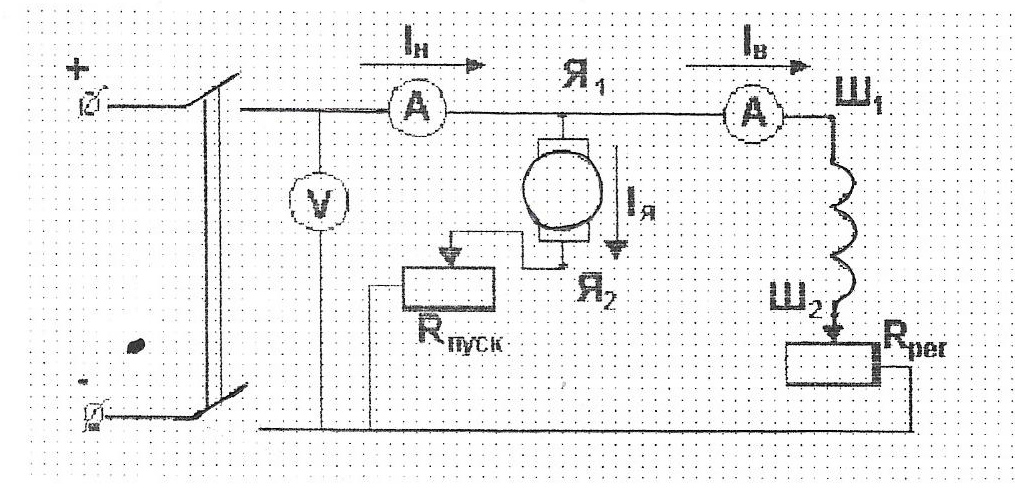 Сделать пуск двигателя.Пусковой реостат уводится медленно ( сопротивление  меняем от max до min)Пусковой реостат уводится быстро.Дать объяснения, почему ток якоря в другом случае имеет большую величину.Провести реверс двигателя:Изменяя направление тока в цепи якоря.Изменяя направление тока в цепи возбуждения.Почему при смене направления тока нагрузки двигатель не реверсируется?Провести регулировку скорости.Выводы.Контрольные вопросыЧто представляет собой механическая характеристика двигателя параллельного возбуждения?Что вызывает увеличение нагрузки?Где используется двигатели параллельного возбуждения?Чем отличается двигатель параллельного возбуждения от генератора параллельного возбуждения?Для защиты лабораторной работы выполнить следующие задания!Задача № 1. Для двигателя постоянного тока параллельного возбуждения известны следующие данные: номинальная мощность Pн = 95 кВт, номинальное напряжение                          Uн = 220 В, номинальный ток Iн =  470 А, сопротивление обмоток в цепи якоря                                    ra = 0.0125 Ом, номинальный ток возбуждения Iвн = 4.25 А, номинальная частота вращения   nн = 500 об/мин. Определить: коэффициент полезного действия η , электрические потери в обмотках якоря Рэл.а и возбуждения Рэл.в , постоянную составляющую потерь мощности Ро , ток холостого хода Io , значение добавочного сопротивления в цепи якоря rд , при котором двигатель развивает номинальную мощность при частоте вращения  n = 400 об/мин. Падением напряжения на щетках пренебречь.Задача № 2. Генератор постоянного тока параллельного возбуждении имеет номинальную мощность P2 =10 кВт ; номинальное напряжение U = 230 В; частоту вращения n =1450 об/мин; сопротивление обмоток цепи обмотки возбуждения RВ =150 Ом ; сопротивление обмоток якоря RЯ = 0,3 Ом; КПД в номинальном режиме η = 86,5 %. Падением напряжения в щеточном контакте пренебречь. Определить: ток генератора, ток в цепи возбуждения, ток в цепи якоря, ЭДС якоря, электромагнитный момент, электромагнитная мощность, мощность приводного двигателя. Генератор работает при номинальной нагрузке.Обращаю Ваше внимание, что отчет по лабораторной работе и задания по ее защите необходимо прислать до 08.00 16.02.2022, работы присланные после указанного времени и даты будут приняты к защите на консультации в очном режиме обучения. Также напоминаю Вам, что на следующем занятии Вы будете писать ОКР по теме «Электрические машины постоянного тока», повторите пройденный материал.